Publicado en Zaragoza el 04/08/2021 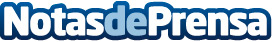 Repara tu Deuda Abogados cancela 38.600€ en Zaragoza (Aragón) con la Ley de la Segunda OportunidadEl despacho de abogados es pionero en la aplicación de la Ley de Segunda Oportunidad al ponerse en marcha en el año 2015Datos de contacto:David Guerrero655 95 67 35Nota de prensa publicada en: https://www.notasdeprensa.es/repara-tu-deuda-abogados-cancela-38-600-en Categorias: Nacional Derecho Finanzas Aragón http://www.notasdeprensa.es